CURRICULUM VITAE BRIDGING PROGRAMME YEAR 2017PERSONAL DATA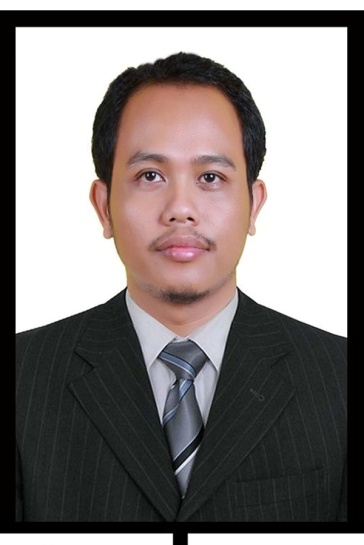 Academic Title/Degree	: Master of ArtsFirst Name(s)			: DedyFamily Name(s)		: SubandowoGender			: MalePrevious or Maiden Name(s)	:Email Address		: subandowo.dedy@hallgato.ppke.hu				  dedy.ummetro@yahoo.comDate of Birth			: June 15, 1986Place of Birth			: Sambikarto Country of Birth		: IndonesiaName of Spouse		: JuliyatiProfession of Spouse		: HousewifeNumber of Children		: 1Age of Child/Children	: 7 years oldCitizenship(s)			: IndonesianSkype				: dedy.subandowoGoogle Scholar		: Orcid id			: https://orcid.org/0000-0002-9174-2557Research Gate		: https://www.researchgate.net/profile/Dedy_SubandowoI am currently pursuing a doctoral degree in English Applied Linguistics at Pazmany Peter Catholic University (PPCU) in Hungary. My studies are funded by the Hungarian Government through the Stipendium Hungaricum Awards program. My research project focuses on Indonesian students' experiences in English academic writing in a non-native English-speaking environment. AddressAbroad Address 			: 1085, Baross utca No. 43,  Budapest, HungaryPermanent Address			: Refika Residence, Jl. Mandiri 4 Desa Mulyojati  RT/RW 05/22 Metro Barat, Metro, Lampung. City					: MetroPostal /ZipCode			: 34125Country				: IndonesiaCurrent Academic EmploymentName of Employer (university/institution)	: Muhammadiyah University of Metro,LampungYour Position					: Fulltime Lecturer Describe your Current Position 		: Senior Lecturer at English Education Study   program From						: 2014To (estimated)					: 2048Academic Degree (s)Degree						: Master Academic Titel 				: Master of Arts Field of Study					: Linguistics Faculty						: Humanities and ArtsBeginning of your Studies			: 2009Date of Graduation				: July 27Year of Graduation				: 2011Duration of Study in Years			: 2 YearsName of University				: Gadjah Mada University City						: YogyakartaCountry					: IndonesiaThesis/Dissertation				: ThesisIf yes,Title of Thesis/Dissertation		: Negative Affixes in English Name of Supervisor				: Prof. Dr. Soepomo PoedjosoedarmoFunction of Supervisor (institute,department): Sanata Dharma University, English   DepartmentInternational ExperiencesResearch InterestMy research concerns are in the fields of applied linguistics and language pedagogy, specifically in the areas of academic writing, L2 English academic writing, academic discourse, English as a medium of instruction in L2 settings, and ESL/EFL writers.Academic TalkNoYearAward12019Stipendium Hungaricum Scholarship – Doctoral Degree Study22019ASEAN Access Grants by CamTESOL Conference, Cambodia32018CamTESOL Research Grant by IDP-Education of Cambodia42017Bridging Program in Tunghai University by Ministry of Higher Education and institution of Indonesia (Ristekdikti) in Taiwan52016International Course in Linguistics for Endangerd Language Documentation Program by SOAS University of London and Udayana University in Bali, IndonesiaNoDate Conference name Title 121st June 2022The Doctoral School conference at Pazmany Peter Catholic University Strategies in English academic writing: Indonesian graduate students’ experiences at Hungarian universities219th April, 2022National Webinar on Education and ELT “Hybrid Learning in Education and ELT” Organized by the English Education Study Program, Muhammadiyah University of Metro, Metro, Lampung, IndonesiaIntelligibility and Comprehensibility in L2 Phonology Acquisition326th January 2022The Doctoral School conference at Pazmany Peter Catholic University Indonesian graduate students’ L2 English academic writing strategies: Using interviews as a research method49-11th September, 2021The 67th TEFLIN International Conferenceand The 9th the International Conference on English Language and Teaching (ICoELT), Padang, IndonesiaA Global Perspective of L2 English Academic Writing in a Non-Native English-Speaking Environment519-20th April, 202128th (Online) Congress of Hungarian Applied Linguistics by the Association of Hungarian Applied Linguists and Language Teachers (MANY), Veszprem, HungaryLinguistic Features of Indonesian Graduate Students’ L2 English Academic Texts:  A Comparative Study626th January, 2021The Doctoral School conference at Pazmany Peter Catholic University A Comparison of Linguistic Features in Indonesian Graduate Students’ L2 English Academic Writing in Hungarian Higher Education74-5th December, 2020International Diversity in Teacher and Higher Education Research in the 21st Century: Insights from Doctoral Students, Supervisors, and Doctoral School Leaders – ELTE, Budapest, HungaryChallenges in English Academic Writing: Indonesian Graduate Students’ Experiences in Hungarian Higher Education823rd June, 2020The Doctoral School conference at Pazmany Peter Catholic University Issues in L2 English Academic Writing930th January, 2020The Doctoral School conference at Pazmany Peter Catholic University Challenges in Academic Writing: A Mixed Method Study of Indonesian Graduate Students in a Non-Native English-Speaking Environment